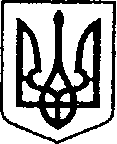 					     УКРАЇНА                ЧЕРНІГІВСЬКА ОБЛАСТЬН І Ж И Н С Ь К А    М І С Ь К А    Р А Д АВ И К О Н А В Ч И Й    К О М І Т Е ТР І Ш Е Н Н Явід 07 березня 2024 р.           	 м. Ніжин    		   № 131Про фінансування заходів Програмирозвитку культури, мистецтва  і охорони культурної спадщини на 2024 рік	Відповідно до пп.1 п.1а) ст.  32, 40, 42, 53, 59  Закону України «Про місцеве самоврядування в Україні», Регламенту виконавчого комітету Ніжинської міської ради, затвердженого рішенням Ніжинської міської ради Чернігівської області від 24 грудня 2020 року № 27-4/2020 та на виконання Програми розвитку культури, мистецтва і охорони культурної спадщини на 2024 рік, затвердженої рішенням Ніжинської міської ради VІІІ скликання від 08 грудня 2023 року № 2-35/2023, виконавчий комітет Ніжинської міської ради вирішив:	1. Фінансовому управлінню Ніжинської міської ради /Писаренко Л.В./ профінансувати управління культури і туризму Ніжинської міської ради на  проведення заходів Програми розвитку культури, мистецтва і охорони культурної спадщини на 2024 року згідно  кошторису (додається). 	2. Начальнику управління культури і туризму Ніжинської міської ради Бассак Т.Ф. забезпечити оприлюднення даного рішення на сайті міської ради протягом п’яти робочих днів з дня його прийняття. 	3. Контроль за виконанням рішення покласти на заступника міського голови з питань діяльності виконавчих органів ради Смагу С.С.Головуючий на засіданні Виконавчого комітетуНіжинської міської радиПерший заступник міського головиз питань діяльності виконавчих органів ради							Федір ВОВЧЕНКО		                                                              Додаток до					         		           рішення виконавчого комітету 							           від 07 березня 2024 р. № 131КОШТОРИС   ВИТРАТна проведення заходів Програми розвитку культури, мистецтва і охорони культурної спадщини на 2024 рік (КПКВ 1014082):1. Відзначення уславлених ніжинців, захисників України:1.1. Придбання продукції (меморіальні стенди), (5 шт. х 4900,00 грн) /КЕКВ 2210/				- 24 500,00 грн 1.3. Послуга зі встановлення (монтаж) меморіальних стендів /КЕКВ  2240/ (5 шт. х 2490,00 грн) 						- 12 450,00 грн  1.4. Послуга з ретушування фотографій для меморіальних стендів, (35 шт. х 120,00 грн)/КЕКВ 2240/							-  4200,00 грнВсього:	41 150,00 грн.  Заступник міського головиз питань діяльності виконавчих органів влади								Сергій СМАГАПОЯСНЮВАЛЬНА ЗАПИСКАдо проєкту рішення виконавчого комітету Ніжинської міської ради«Про фінансування заходів Програми розвитку культури, мистецтва і охорони культурної спадщини на 2024 рік»1. Обґрунтування необхідності прийняття акта Проєкт рішення виконавчого комітету Ніжинської міської ради  «Про фінансування заходів Програми розвитку культури, мистецтва і охорони культурної спадщини на 2024 рік» розроблено відповідно до ст. 32, 40, 42, 59  Закону України "Про місцеве самоврядування в Україні", Регламенту виконавчого комітету Ніжинської міської ради, затвердженого рішенням Ніжинської міської ради Чернігівської області від 24 грудня 2020 року № 27-4/2020 та на виконання Програми розвитку культури, мистецтва і охорони культурної спадщини на 2024, затвердженої рішенням Ніжинської міської ради VІІІ скликання від 08.12.2023 року № 2-35/2023.2. Загальна характеристика і основні положення проектуПроєкт рішення складається з трьох пунктів:Пункт 1 містить інформацію про фінансове забезпечення проєкту рішення. Кошторис у додатку.Пункт 2 визначає контролюючого за оприлюднення даного рішення на сайті міської ради.Пункт 3 визначає контролюючого за виконанням даного рішення.3. Фінансово-економічне обґрунтування Реалізація даного проекту здійснюється за рахунок виконання  Програми розвитку культури, мистецтва і охорони культурної спадщини на 2024 рік.Начальник управління культури і туризму                                                                       Тетяна БАССАК 